               ФИНАНСОВЫЙ ОТЧЕТ                                    за 2012 год.               ФИНАНСОВЫЙ ОТЧЕТ                                    за 2012 год.               ФИНАНСОВЫЙ ОТЧЕТ                                    за 2012 год.               ФИНАНСОВЫЙ ОТЧЕТ                                    за 2012 год.     по расходованию денежных средств, собранных для оплаты коммунальных и эксплуатационных услуг жилого дома по адресу : Дунайский пр., дом 7 к.3              S общ.= 32 435,60 кв. м. (на основании ст.162 п.11 ЖК РФ "… управляющая организация ежегодно представляет собственникам помещений в многоквартирном доме отчет за предыдущий год")     по расходованию денежных средств, собранных для оплаты коммунальных и эксплуатационных услуг жилого дома по адресу : Дунайский пр., дом 7 к.3              S общ.= 32 435,60 кв. м. (на основании ст.162 п.11 ЖК РФ "… управляющая организация ежегодно представляет собственникам помещений в многоквартирном доме отчет за предыдущий год")     по расходованию денежных средств, собранных для оплаты коммунальных и эксплуатационных услуг жилого дома по адресу : Дунайский пр., дом 7 к.3              S общ.= 32 435,60 кв. м. (на основании ст.162 п.11 ЖК РФ "… управляющая организация ежегодно представляет собственникам помещений в многоквартирном доме отчет за предыдущий год")     по расходованию денежных средств, собранных для оплаты коммунальных и эксплуатационных услуг жилого дома по адресу : Дунайский пр., дом 7 к.3              S общ.= 32 435,60 кв. м. (на основании ст.162 п.11 ЖК РФ "… управляющая организация ежегодно представляет собственникам помещений в многоквартирном доме отчет за предыдущий год")     по расходованию денежных средств, собранных для оплаты коммунальных и эксплуатационных услуг жилого дома по адресу : Дунайский пр., дом 7 к.3              S общ.= 32 435,60 кв. м. (на основании ст.162 п.11 ЖК РФ "… управляющая организация ежегодно представляет собственникам помещений в многоквартирном доме отчет за предыдущий год")     по расходованию денежных средств, собранных для оплаты коммунальных и эксплуатационных услуг жилого дома по адресу : Дунайский пр., дом 7 к.3              S общ.= 32 435,60 кв. м. (на основании ст.162 п.11 ЖК РФ "… управляющая организация ежегодно представляет собственникам помещений в многоквартирном доме отчет за предыдущий год")     по расходованию денежных средств, собранных для оплаты коммунальных и эксплуатационных услуг жилого дома по адресу : Дунайский пр., дом 7 к.3              S общ.= 32 435,60 кв. м. (на основании ст.162 п.11 ЖК РФ "… управляющая организация ежегодно представляет собственникам помещений в многоквартирном доме отчет за предыдущий год")     по расходованию денежных средств, собранных для оплаты коммунальных и эксплуатационных услуг жилого дома по адресу : Дунайский пр., дом 7 к.3              S общ.= 32 435,60 кв. м. (на основании ст.162 п.11 ЖК РФ "… управляющая организация ежегодно представляет собственникам помещений в многоквартирном доме отчет за предыдущий год")Вид услугиТариф руб./кв. мНачислено, руб.                                      Начислено, руб.                                      РасходыРасходыПоставщики услугПоставщики услугСумма, руб.Сумма, руб.Содержание общего имущества3,571 389 541,101 389 541,10ООО "УК "Содружество Сервис"         ООО "УК "Содружество Сервис"         1 389 541,101 389 541,10               Текущий ремонт                                         Текущий ремонт                          1. Текущий ремонт по регламентным работам в соответствии с графиками ППР4,081 535 483,521 535 483,52ООО "УК "Содружество Сервис"         ООО "УК "Содружество Сервис"         1 535 483,521 535 483,522. Планово-накопительный текущий ремонт                                                    1,00389 227,20389 227,20Непредвиденные расходы (приложение № 1)Непредвиденные расходы (приложение № 1)462 831,95462 831,95Управление домом1,18459 288,10459 288,10ООО "УК "Содружество Сервис"         ООО "УК "Содружество Сервис"         459 288,10459 288,10Содержание придомовой территории1,29502 103,09502 103,09ООО "УК "Содружество Сервис"         ООО "УК "Содружество Сервис"         502 103,09502 103,09Уборка лестничных клеток1,34504 300,96504 300,96ООО "УК "Содружество Сервис"         ООО "УК "Содружество Сервис"         504 300,96504 300,96Диспетчерская служба2,00778 454,40778 454,40ООО "УК "Содружество Сервис"         ООО "УК "Содружество Сервис"         778 454,40778 454,40Обслуживание АППЗ0,38147 906,34147 906,34ООО "УК "Содружество Сервис"         ООО "УК "Содружество Сервис"         147 906,34147 906,34Обслуживание ПЗУ0,49184 408,56184 408,56ООО "УК "Содружество Сервис"         ООО "УК "Содружество Сервис"         184 408,56184 408,56Обслуживание видеонаблюдения0,2386 559,1286 559,12ООО "УК "Содружество Сервис"         ООО "УК "Содружество Сервис"         86 559,1286 559,12Антенна ТV100,00349 100,00349 100,00ООО "Спецтехника"         ООО "Спецтехника"         349 100,00349 100,00Эксплуатация общедомовых приборов учета0,81315 274,07315 274,07ООО «УК «Содружество Сервис»         ООО «УК «Содружество Сервис»         315 274,07315 274,07Обслуживание лифтов1,70622 499,88622 499,88ООО «ЛК «СОДРУЖЕСТВО» Договор №1 от 01.02.2010г.ООО «ЛК «СОДРУЖЕСТВО» Договор №1 от 01.02.2010г.549 130,69549 130,69Вывоз мусора3,001 167 681,601 167 681,60ООО «КОНТРАСТ»                                  Договор № 74-МБ/09 от 02.11.2009г.ООО «КОНТРАСТ»                                  Договор № 74-МБ/09 от 02.11.2009г.975 546,93975 546,93Отопление январь-август4 142 133,274 142 133,27ЗАО»Ленстройтрест»  дог.№4-Л от 04.05.2011г.ЗАО»Ленстройтрест»  дог.№4-Л от 04.05.2011г.4 373 916,974 373 916,97Горячее водоснабжениеянварь-август903 902,80903 902,80ЗАО»Ленстройтрест»  дог.№4-Л от 04.05.2011г.ЗАО»Ленстройтрест»  дог.№4-Л от 04.05.2011г.4 373 916,974 373 916,97Отопление сентябрь-декабрь1 465 431,751 465 431,75ЗАО»Ленстройтрест»  дог.№4-Л от 04.05.2011гГУП»ТЭК СПб»                                            Договор № 13049.039.3 от 01.09.2012г.ЗАО»Ленстройтрест»  дог.№4-Л от 04.05.2011гГУП»ТЭК СПб»                                            Договор № 13049.039.3 от 01.09.2012г.202 891,912 019 652,42202 891,912 019 652,42Горячее водоснабжениесентябрь-декабрь757 112,58757 112,58ЗАО»Ленстройтрест»  дог.№4-Л от 04.05.2011гГУП»ТЭК СПб»                                            Договор № 13049.039.3 от 01.09.2012г.ЗАО»Ленстройтрест»  дог.№4-Л от 04.05.2011гГУП»ТЭК СПб»                                            Договор № 13049.039.3 от 01.09.2012г.202 891,912 019 652,42202 891,912 019 652,42Холодное водоснабжениеянварь-август332 449,96332 449,96ЗАО»Ленстройтрест»  дог.№4-Л от 04.05.2011г.ЗАО»Ленстройтрест»  дог.№4-Л от 04.05.2011г.360 882,44360 882,44Холодное водоснабжениесентябрь-декабрь310 819,00310 819,00ЗАО»Ленстройтрест»  дог.№4-Л от 04.05.2011г.ГУП «Водоканал СПб»ЗАО»Ленстройтрест»  дог.№4-Л от 04.05.2011г.ГУП «Водоканал СПб»63 424,00         247 395,0063 424,00         247 395,00 Водоотведение холодной и горячей водыянварь-август561 148,35561 148,35ЗАО»Ленстройтрест»  дог.№4-Л от 04.05.2011г.ЗАО»Ленстройтрест»  дог.№4-Л от 04.05.2011г.589 123,24589 123,24Водоотведение холодной и горячей водысентябрь-декабрь473 828,89473 828,89ЗАО»Ленстройтрест»  дог.№4-Л от 04.05.2011г.ГУП «Водоканал Санкт-Петербурга» .ЗАО»Ленстройтрест»  дог.№4-Л от 04.05.2011г.ГУП «Водоканал Санкт-Петербурга» .94 625,47          379 203,4294 625,47          379 203,42Электроэнергия МОП                                (по тарифу 1,67 руб./кВт )январь-август386 094,07386 094,07ОАО «Петербургская Сбытовая Компания»                                         Договор № 35171 от 02.06.2010г.                                 ОАО «Петербургская Сбытовая Компания»                                         Договор № 35171 от 02.06.2010г.                                 447 992,28447 992,28Электроэнергия МОП                                (фактически потребленная)сентябрь-декабрь157 699,88157 699,88ОАО «Петербургская Сбытовая Компания»                                         Договор № 35171 от 02.06.2010г.                                 ОАО «Петербургская Сбытовая Компания»                                         Договор № 35171 от 02.06.2010г.                                 157 699,88157 699,88 Радио                                                  (обеспечение подачи программ вещания городской радиотрансляционной сети)42,00237 128,00237 128,00Северный РТУ ФГУП РС СП Договор № 023-М от 01.10.2011г.Северный РТУ ФГУП РС СП Договор № 023-М от 01.10.2011г.237 128,00237 128,00Очистка от снега и наледи0,5571 358,3271 358,32ИП Богданов В.В.ИП Богданов В.В.12 000,0012 000,00ИТОГО18 230 934,8118 230 934,81    17 425 836,86    17 425 836,86Приложение №1Непредвиденные расходы                                                                            Непредвиденные расходы                                                                            Непредвиденные расходы                                                                            Непредвиденные расходы                                                                              (оплачены за счет денежных средств собранных на планово-накопительный текущий ремонт)  (оплачены за счет денежных средств собранных на планово-накопительный текущий ремонт)  (оплачены за счет денежных средств собранных на планово-накопительный текущий ремонт)  (оплачены за счет денежных средств собранных на планово-накопительный текущий ремонт)Поставщики услугСумма, руб.ПримечаниеПримечаниеНорд-Вест+7 838,90Эл. лампы OSRAM- 100 шт., стартеры- 50 шт., дроссели эл. магнит. УБИ- 20 шт.Эл. лампы OSRAM- 100 шт., стартеры- 50 шт., дроссели эл. магнит. УБИ- 20 шт.Юпитер12 430,00лампы Экономка трубка Т3- 200 шт. ,стартер PHILIPS- 50 шт.лампы Экономка трубка Т3- 200 шт. ,стартер PHILIPS- 50 шт.Экспериментальный завод трейд35 000,00доставка и разгрузка полусфер(надолбы)- 50 шт.доставка и разгрузка полусфер(надолбы)- 50 шт.ООО»Системы пожарной безопасности»17 700,00Пульт «Мастер Ц – МО»- 3 шт. (перенос АППЗ монолитной части на централизованный пульт диспетчера – требования пожарной безопасности)Пульт «Мастер Ц – МО»- 3 шт. (перенос АППЗ монолитной части на централизованный пульт диспетчера – требования пожарной безопасности)ООО «Пожтехком»14 670,00Пожарные рукава этажных пожарных гидрантов – 18 шт. ( взамен похищенных)Пожарные рукава этажных пожарных гидрантов – 18 шт. ( взамен похищенных)Максидом18 177,75Щетинистые покрытия HOLIAF- 15 п/м – противоскользящие покрытия на крыльца   Щетинистые покрытия HOLIAF- 15 п/м – противоскользящие покрытия на крыльца   Касторама 13 778,00брусок, саморезы, уплотнитель – обустройство диспетчерской (стеллажи  для хранения расходных материалов)брусок, саморезы, уплотнитель – обустройство диспетчерской (стеллажи  для хранения расходных материалов)СТД «Петрович»27 771,60Материалы для косметического ремонта:3-х парадных монолитной части;Навесов над входами в подвал-2 шт.;Частичная наружная окраска фасада панельной части;Покраска входных дверей в парадные;Покраска стен в диспетчерской;Материалы для косметического ремонта:3-х парадных монолитной части;Навесов над входами в подвал-2 шт.;Частичная наружная окраска фасада панельной части;Покраска входных дверей в парадные;Покраска стен в диспетчерской;Балтийский Стиль19 650,00Замена дверей  в диспетчерской – 3 шт.Замена дверей  в диспетчерской – 3 шт.Спецстрой96 207,50 Оплата работ по косметическому ремонту и устройство покрытия из резиновой крошки на крыльцах монолитной части и крыльца диспетчерской Оплата работ по косметическому ремонту и устройство покрытия из резиновой крошки на крыльцах монолитной части и крыльца диспетчерскойЭнергоСистемы12 721,00Блок питания, блок коммутации Визит БУД 420,панель вызывная БВД-431 – замена (ремонту не подлежат) Блок питания, блок коммутации Визит БУД 420,панель вызывная БВД-431 – замена (ремонту не подлежат) Техсервис8 950,00Визит блок вызова БВД-431, Блок коммутации Визит БУД,Замена (ремонту не подлежат)Визит блок вызова БВД-431, Блок коммутации Визит БУД,Замена (ремонту не подлежат)Диалог34 810,00блок вызова,  блок коммутации Визит, доводчик King 630,кабель, металлорукав –замена (ремонту не подлежат)блок вызова,  блок коммутации Визит, доводчик King 630,кабель, металлорукав –замена (ремонту не подлежат)ОАО «НИИ»Вектор»550,00Микрофон СДК- ремонт диспетчерской связиМикрофон СДК- ремонт диспетчерской связиЛиндстрем7 080,00Ковер (1 шт.) – взамен похищенногоКовер (1 шт.) – взамен похищенногоСКАТ3 801,00утилизация отработанных люминисцентных лампутилизация отработанных люминисцентных лампОникс4 500,00 за карточки А5 (300 шт.)- для снятия показаний квартирных счетчиков за карточки А5 (300 шт.)- для снятия показаний квартирных счетчиковАскон Плюс11 095,00Информационные стенды  750х700 мм в рамке в парадные – 7 шт. Информационные стенды  750х700 мм в рамке в парадные – 7 шт. Л.Сантехника10 497,20насос, шланг всасывающий (для откачки фекальных вод в подвальном помещении), обратный клапан для канализационных  стоков (дополнительная комплектация дома)насос, шланг всасывающий (для откачки фекальных вод в подвальном помещении), обратный клапан для канализационных  стоков (дополнительная комплектация дома)ЛСР - Базовые материалы1 435,00песок для строительных работ- набивная дорожка от детской площадкипесок для строительных работ- набивная дорожка от детской площадкиПулково-Цветы16 029,00Дополнительное благоустройс тво придомовой территории -многолетние кустарники- 31 шт.Дополнительное благоустройс тво придомовой территории -многолетние кустарники- 31 шт.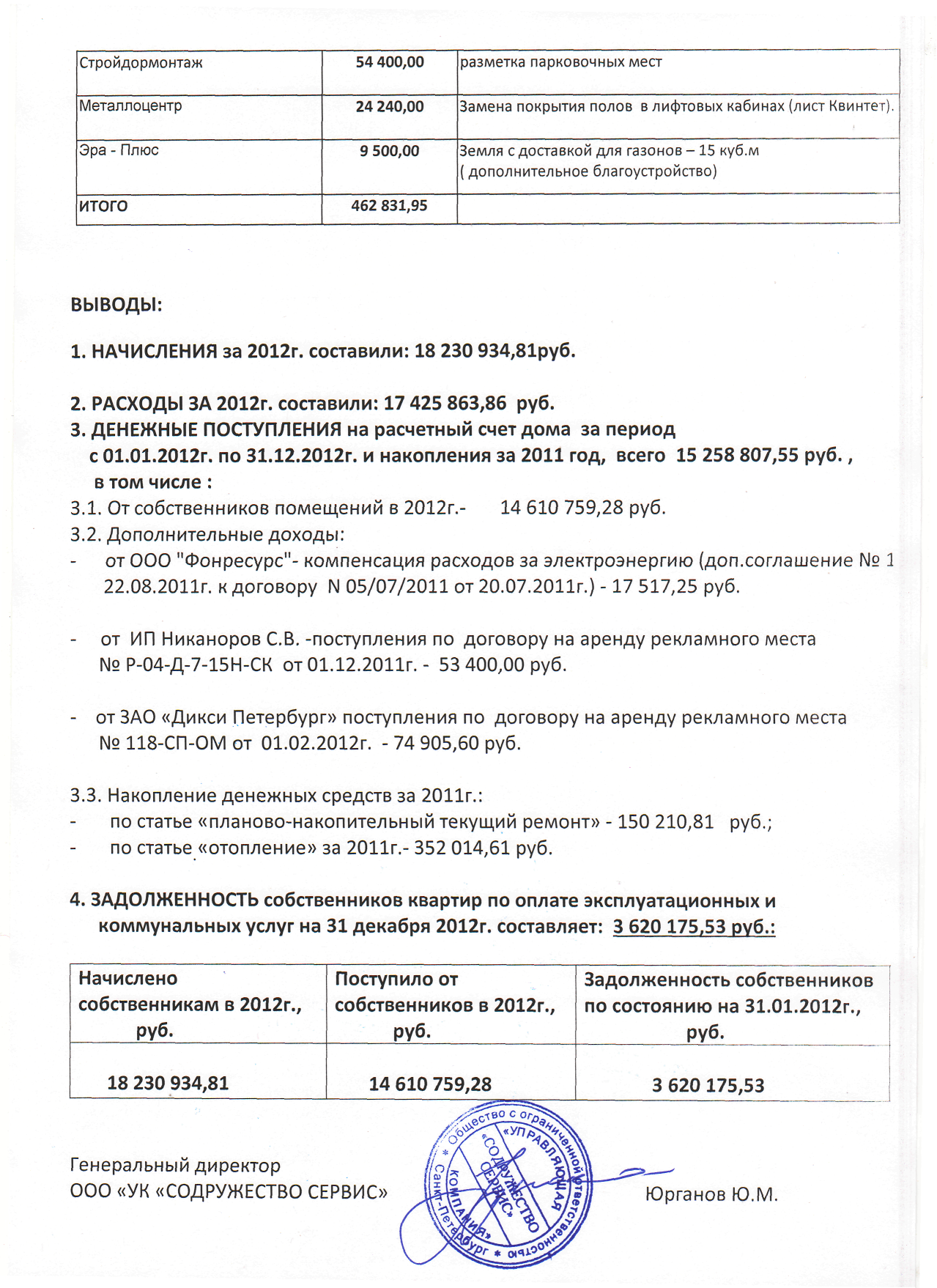 